ANNEXES à l’arrêté n°2022/UPF-21 portant ouverture des élections professionnelles du 8 décembre 2022Modèle de demande d’inscription ou de modification sur les listes électorales ;Modèle de liste de candidature au CSAEP UPFModèle de liste de candidature aux CPE ;Modèle de déclaration de candidature à la CCP-ANT ;Modèle indicatif de liste de candidature pour les comités sociaux d’administration ministériels ;Modèle indicatif de liste de candidature pour les commissions administratives paritaires.7.	Formulaire de dépôt d’une candidature individuelle pour le CSAEP UPF et aux CPE ;8.	Récépissé de dépôt de candidature ;9.	Calendrier des opérations électorales pour les scrutins ministériels et académiques ;10.	Parcours électeur pour le vote électronique aux scrutins ministériels et académiques ;INSCRIPTION 						MODIFICATIONJe, soussigné(e)NOM : _______________________________________ Prénom : ________________________________Date et département de naissance : ________________________________________________________Corps / grade  (ou équivalent) : ___________________________________________________________Titulaire/stagiaire de la fonction publique/CDD/CDI/Doctorant contractuel/vacataire (rayer les mentions inutiles)Établissement d’affectation : ___________________________________________________________Laboratoire / Service : ___________________________________________________________ Courriel :_________________________________ (adresse où vous sera envoyé l’accusé de réception)Adresse postale personnelle : __________________________________________________________Téléphone : ______________________________SCRUTIN(s) CONCERNE(s) :Demande :             (rayer les mentions inutiles)mon inscription sur les listes électorales afin de voter aux élections professionnelles du 1er au 8 décembre 2022la modification de mon inscription sur les listes électorales. Dans ce cas-là, préciser l’objet de la modification* : ______________________________*joindre toute pièce justificativeJ’atteste sur l’honneur que les informations fournies ci-dessous sont exactes et remplir toutes les conditions pour pouvoir être inscrit(e) sur les listes électorales des personnels.			A_____________, le __/__/______					Signature :Pour un scrutin de l’UPF : formulaire à adresser par courriel à electionspro2022@upf.pf ( merci de scanner le présent document signé de façon manuscrite).Dates de réception du présent formulaire : Jusqu’au 10 novembre 2022 inclus pour les demandes d’inscription ou de modificationJusqu’au 30 novembre 2022 inclus pour les demandes d’inscription ou de modification liées à un événement postérieur.Pour un scrutin ministériel ou académique : formulaire à adresser par courriel à electionspro.esr2022@education.gouv.fr ( merci de scanner le présent document signé de façon manuscrite).Dates de réception du présent formulaire : Jusqu’au 24 octobre 2022 inclus pour les demandes d’inscription et de modificationJusqu’au 28 novembre 2022 inclus pour les demandes d’inscription ou de modification liées à un événement postérieur.ANNEXE 2 : Modèle de liste de candidature pour le CSAEP UPFDÉCLARATION  DE LISTE DE CANDIDATURE – CSAEP UPF 7 sièges titulaires – 7 sièges suppléantsListe déposée par (identité et organisation syndicale du délégué de liste) : Logo de l’organisation syndicale :La liste doit comporter entre 10 et 14 candidats. Le nombre de candidats doit être pair. La liste doit respecter les règles de répartition femmes/hommes fixées dans l’arrêté n°2022/UPF-13 du 23/05/2022. Lorsque l'application de ce principe n'aboutit pas à un nombre entier de candidats à désigner pour chacun des deux sexes, l'organisation syndicale procède indifféremment à l'arrondi à l'entier inférieur ou supérieur.Fait à …………………,  le ………………. 2022                                         Signature du délégué de liste :Merci de joindre à cette liste les pièces suivantes :-pièce d’identité du délégué de liste ;-déclaration individuelle de candidature signée pour chaque candidat + pièce d’identité du candidat ;-profession de foi de la liste (facultatif).Rappel : Dépôt des candidatures au plus tard le 20 octobre 2022 à 11 heures à l’adresse electionspro2022@upf.pfANNEXE 3 : Modèle de liste de candidature pour la CPEDÉCLARATION  DE LISTE DE CANDIDATURE – CPE 1 siège titulaire et 1 siège suppléant par catégorie (A,B,C)Liste déposée par (identité et organisation syndicale du délégué de liste) : Logo de l’organisation syndicale :Veuillez utiliser un formulaire par scrutin et par catégorie. Chaque liste doit comporter 2 candidats. La liste doit respecter les règles de répartition femmes/hommes fixées dans l’arrêté n°2022/UPF-13 du 23/05/2022. Lorsque l'application de ce principe n'aboutit pas à un nombre entier de candidats à désigner pour chacun des deux sexes, l'organisation syndicale procède indifféremment à l'arrondi à l'entier inférieur ou supérieur.Fait à …………………,  le ………………. 2022                                         Signature du délégué de liste :Merci de joindre à cette liste les pièces suivantes :-pièce d’identité du délégué de liste ;-déclaration individuelle de candidature signée pour chaque candidat + pièce d’identité du candidat ;-profession de foi de la liste (facultatif).Rappel : Dépôt des candidatures au plus tard le 20 octobre 2022 à 11 heures à l’adresse electionspro2022@upf.pfDÉCLARATION  DE CANDIDATURE – CCP-ANTScrutin de sigle3 sièges de titulaires – 3 sièges de suppléants- Déclaration déposée par le délégué de l’organisation syndicale -Je sousigné(e), .… …… , délégué(e) de « Nom de l’organisation syndicale» déclare présenter la candidature de l’organisation  syndicale « Nom de l’OS » à l’élection de la commission consultative paritaire des agents non titulaires (CCP-ANT) du 8 décembre 2022.Logo de l’organisation syndicale :Merci de joindre à ce formulaire les pièces suivantes :-pièce d’identité du délégué de l’organisation syndicale ;-profession de foi de l’organisation syndicale (facultatif).Fait à …………………, le ………………. 2022Signature du délégué de l’organisation syndicale :Rappel : Dépôt des candidatures au plus tard le 20 octobre 2022 à 11 heures à l’adresse electionspro2022@upf.pf Élections professionnelles décembre 2022(comité social d’administration ministériel)NB : pour le CSA ministériel, les candidatures seront saisies dans l’application Candelec.Liste présentée par : nom de l’organisation syndicale pour laquelle la liste est déposée ; le cas échéant nom de la fédération ou de l’union syndicale à laquelle elle est affiliée ou en cas de candidature commune noms des organisations syndicales composant cette candidature.Logo de l’organisation syndicale et/ou de l’union à laquelle elle est affiliée : facultatif.ANNEXE 6 : Modèle indicatif de liste de candidature pour les commissions administratives paritairesMODÈLE INDICATIF DE DÉCLARATION DE CANDIDATURE POUR L’ÉLECTION DES REPRÉSENTANTS DU PERSONNEL À [PRÉCISER LE NOM DE L’INSTANCE]Scrutin de décembre 2022(vote électronique : du 1er décembre au 8 décembre 2022)Civilité (M. ou Mme.) :Nom de famille :Nom d’usage :Prénom(s) :Date de naissance :Corps d’appartenance ou catégorie d’agents contractuels ou échelle de rémunération :Affectation (nom de l’établissement ou service, n° de département, académie) :Déclare être candidat à l’élection des représentants du personnel à [préciser le nom de l’instance]Sur la liste présentée par  (nom de l’organisation syndicale) pour le scrutin de décembre 2022 (vote électronique : du 1er décembre au 8 décembre 2022).Fait à                                 , le                      SIGNATUREPour le périmètre de l’enseignement supérieur, viser l’une des trois catégories hiérarchiques A, B ou C.DÉCLARATION  DE CANDIDATURE INDIVIDUELLE- déposée par le délégué de liste en même temps que la liste de candidats -Civilité (M. ou Mme) : Nom de famille :Nom d’usagePrénom(s) :Date de naissance :Affecté dans le service : Catégorie, Corps et grade (ou équivalent si ANT) :Position : Déclare être candidat(e) à l’élection des représentants du personnel au CSAEP UPF / aux CPE (entourer la bonne réponse) de l’université de la Polynésie française.Liste présentée par l'organisation syndicale suivante :Numéro de classement sur la liste : Merci de joindre une copie d’une pièce d’identité.Fait à …………………,  le ………………. 2022Signature du candidat :Rappel : Dépôt des listes et des candidatures individuelles au plus tard le 20 octobre 2022 à 11 heures à l’adresse electionspro2022@upf.pfSCRUTIN* : ___________________________________________________Dénomination de l’organisation syndicale : …………………………………………………………………………………Candidature déposée par : ………………………………………………………………, désigné délégué de la liste.Pour le scrutin du CSA et des CPE uniquement : Nombre de noms :Nombre de femmes :Nombre d’hommes :Pièces jointes au dépôt de candidature :          Liste des candidatures*	Logo		          Profession de foi          Déclarations individuelles de candidaturesRappel : Dépôt des candidatures au plus tard le 20 octobre 2022 à 11 heuresNom, prénomDate et signature *Préciser pour les C.P.E, les filières et catégorieANNEXE 10 : Parcours électeur pour le vote électronique aux scrutins ministériels et académiquesI - La procédure d’accès au portail est la suivante :• Un lien à usage unique (OTL) d’activation est adressé par mail par la SVE à chaque électeur sur son adresse mail professionnelle • A réception du mail, l’électeur est invité à utiliser l’OTL pour être redirigé vers le portail Elections • Il est alors demandé à l’électeur de créer son « mot de passe élections » (de 12 à 256 caractères) et de le confirmer (principe de la double saisie) • Il est ensuite demandé à l’électeur de choisir une question « défi », parmi celles qui sont proposées, et de saisir sa réponse, informations susceptibles d’être utilisées pour le réassort du « code de vote » Chaque fois qu’un électeur voudra accéder au portail Elections, il sera invité à s’identifier (saisie de son identifiant électeur : son adresse mail professionnelle) puis à s’authentifier (saisie du mot de passe élections qu’il aura enregistré au moment de l’activation de son compte électeur après avoir fait usage de l’OTL). L’url de ce portail élections, accessible depuis les sites grand public des ministères, est la suivante : https://www.education-jeunesse-recherche-sports.gouv.fr/electionspro2022 Si l’électeur vient à oublier son mot de passe élections, une procédure de réassort lui sera proposée. L’utilisation du « bouton » réassort déclenchera la transmission d’un nouvel OTL sur l’adresse mail professionnelle de l’électeur. En accédant au portail Elections, l’électeur doit s’identifier : il va saisir un identifiant au moyen duquel il va prétendre à la qualité d’électeur pour les EP2022 et d’utilisateur déclaré de la solution de vote électronique. L’identifiant « Electeur » est une donnée déjà connue de chaque électeur : l’identifiant Electeur est l’adresse mail professionnelle de l’électeur II - Avant que le scrutin ne soit ouvert seules les fonctionnalités « informationnelles » du portail Elections sont disponibles : • Accès pour l’électeur en consultation des listes électorales comme des listes de candidats et professions de foi pour les scrutins pour lesquels il dispose d’un droit de vote. • Accès de l’électeur en consultation à son « compte Electeur ». Ce compte contient des données à caractère personnel (DACP) précisant notamment son nom d’usage, son prénom, son corps et son affectation. Ces DACP sont reportées dans les listes électorales ;• Possibilité pour l’électeur de soumettre une requête de modification des DACP de son compte électeur III - Soumission d’une requête de modification avant ouverture du scrutin Le portail Elections permet à l’électeur de soumettre une demande de modification des DACP de son profil électeur. La procédure utilisée est alors la suivante : • Un formulaire de requête de modification est proposé à l’électeur pour formuler sa demande ; • En utilisant le bouton « Envoi de la requête », celle-ci est transmise à la solution de vote ; • A réception de la requête de modification, un mail de demande de confirmation de l’authenticité de cette requête est adressé sur l’adresse mail professionnelle de l’électeur. • La réception du mail de confirmation permet de constater l’authenticité de la requête et il peut alors être procédé à la modification demandée si celle-ci est recevable.La fonctionnalité de soumission de requête en modification du profil électeur est désactivée la veille de l’ouverture du scrutin puisque l’ensemble de la solution de vote électronique fait alors l’objet d’un scellement. IV - La fonctionnalité « JE VOTE » est activée à l’ouverture du scrutinL’accès à cette fonctionnalité de vote repose sur la saisie d’un code de vote qui est un mot de passe de 16 caractères. Ce code sera remis en main propre à chaque électeur avec sa notice de vote. Les électeurs des académies d’outre-mer recevront leur notice de vote par voie postale à leur adresse personnelle. La notice avec intégration du code de vote fera l’objet d’un processus d’impression sécurisé. Le processus de remise en main propre sera sécurisé et formalisé dans une procédure de sécurité « Impression et remise des notices et code de vote ». Si l’électeur vient à oublier son code de vote, ou perdre sa notice, ou si cette dernière ne lui a pas été remise, ou si elle ne lui parvient pas, il peut solliciter un réassort dont la fonctionnalité est liée à celle du bouton JE VOTE. V - Modalités de réassort du code de vote : deux modalités seront offertes à l’électeur V.1. Réassort en ligne dit « réassort défi » 1er cas : l’électeur s’est déjà enregistré dans le portail Elections Si l’électeur a activé son compte électeur avant l’ouverture du scrutin (c’est-à-dire qu’il s’est enregistré), il pourra utiliser le réassort en ligne en répondant à la question défi qu’il avait enregistrée à l’occasion de l’activation de son compte ; puis il est invité à saisir soit son NUMEN, soit son NIR ; • Si la réponse à la question défi est juste, et si le NUMEN ou le NIR saisi sont corrects, il lui sera proposé de recevoir un OTL soit par mail sur l’adresse mail personnelle, soit par SMS sur le numéro de téléphone qu’il communiquera au moment de sa demande de réassort ; • L’utilisation de l’OTL redirigera l’électeur vers la fonctionnalité Réassort en ligne du portail Elections et un nouveau code de vote sera affiché sur l’écran du poste utilisé pour soumettre la demande de réassort. L’électeur sera informé qu’il dispose de 60 secondes pour enregistrer ce code de vote (utilisation de la fonction photographique d’un smartphone ou simple saisie sur support papier). • Ce nouveau code de vote sera aussitôt activé pour permettre à l’électeur de l’utiliser pour voter. 2ème cas : l’électeur ne s’est pas enregistré dans le portail Elections Si l’électeur n’a pas activé son compte électeur avant l’ouverture du scrutin, il pourra néanmoins utiliser le réassort en ligne de la façon suivante : Il se connecte au portail élections et crée son mot de passe élections de 12 à 256 caractères (double saisie). Puis il sélectionne sa question défi dans la liste des questions proposées (cette fonctionnalité restera accessible pendant la durée du vote) et enregistre sa réponse personnelle à cette question. Son profil est alors enregistré et il se déconnecte. Puis il se connecte à nouveau, à l’aide de son identifiant électeur et de son mot de passe élections, et demande un réassort du code de vote (associé à la fonctionnalité JE VOTE du portail Elections Il est alors invité à suivre la même procédure que l’électeur qui s’est enregistré préalablement à l’ouverture de la période de vote. V.2. Réassort en ligne dit « France Connect » L’électeur, en accédant à la procédure de réassort du code de vote, est invité à choisir entre « Réassort par question défi » et « Réassort via FranceConnect ». S’il décide d’utiliser cette seconde solution, il va devoir cliquer sur le bouton « FranceConnect ». L’électeur est alors redirigé vers le portail FranceConnect et invité à choisir son fournisseur d’identité (FI), parmi les six proposés (impots.gouv.fr, ameli.fr, l’Identité Numérique La Poste, MobileConnect et moi, msa.fr et Alicem) et à s’identifier et authentifier auprès de ce fournisseur d’identité. Si l’électeur s’est correctement identifié et authentifié auprès du FI qu’il a choisi alors il va être informé qu’un lien à usage unique (OTL) vient de lui être adressé sur son adresse mail personnelle de contact avec FranceConnect. Cette adresse est celle que l’électeur a déclarée à FranceConnect lorsqu’il a créé son compte FranceConnect. Comme pour le réassort par question défi, l’utilisation de l’OTL va rediriger l’électeur vers la fonctionnalité Réassort en ligne du portail Elections et son nouveau code de vote sera affiché sur l’écran du poste utilisé pour soumettre la demande de réassort. L’électeur sera informé qu’il dispose de cent vingt secondes pour enregistrer ce code de vote (utilisation de la fonction photographique d’un smartphone ou simple saisie sur support papier). Ce nouveau code de vote sera immédiatement actif et pourra être aussitôt utilisé par l’électeur pour voter. Un arrêté de la ministre de la transformation et de la fonction publiques en date du 9 mai, paru au JO du 14 mai, autorise les administrations à recourir au téléservice « France Connect » pour authentifier et identifier les électeurs pour les opérations de vote électronique par internet. Cette autorisation est valable pour les élections professionnelles de décembre 2022. Résumé du parcours électeur et du réassort Pour pouvoir voter, l’électeur doit donc : • S’identifier sur le portail Elections en saisissant son identifiant (son adresse mail professionnelle) ; • Saisir son mot de passe élections d’accès au portail (le mot de passe qu’il aura enregistré en activant son compte électeur) ; • Sélectionner la fonctionnalité « Je vote » ; • Saisir son code de vote (le code de vote qui lui aura été communiqué avec sa notice de vote) ou invoquer le réassort de ce code de vote, soit par le réassort en ligne « défi », soit par le réassort « France Connect ».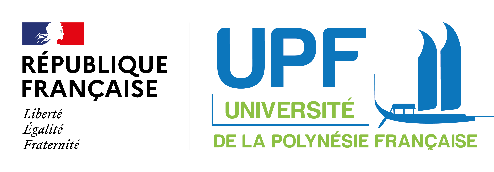 DEMANDE D’INSCRIPTION OU DE MODIFICATION SUR LES LISTES ÉLECTORALESélections professionnellesSCRUTINS du 8 decembre 2022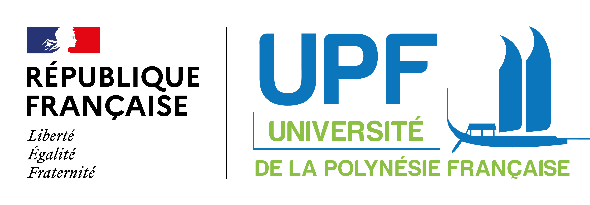 ÉLECTIONS DES REPRESENTANTS DES PERSONNELS AU COMITÉ SOCIAL D’ADMINISTRATION DE L’UPF- Scrutin du 8 décembre 2022 -NuméroCivilitéNom d’usagePrénomCorps ou agent contractuelAffecté à1234567891011121314Nombre d’hommesNombre de femmesÉLECTIONS DES REPRESENTANTS DES PERSONNELS AUX CPE DE L’UPF- Scrutin du 8 décembre 2022 -ScrutinCat.Civilité/Nom d’usage/PrénomCorps ou agent contractuelAffecté à-ITRF-Personnels de labo, ouvriers, de service, sociaux et de santéA-------ITRF-Personnels de labo, ouvriers, de service, sociaux et de santéB-------ITRF-Personnels de labo, ouvriers, de service, sociaux et de santéC------AENESA------AENESB------AENESC------BibliothèquesA------BibliothèquesB------BibliothèquesC------Nombre d’hommesNombre de femmesÉLECTION DES REPRESENTANTS DES PERSONNELS A LA COMMISSION CONSULTATIVE PARITAIRE DES AGENTS NON TITULAIRES (CCP-ANT)- Scrutin du 8 décembre 2022 -Civilité (M. ou Mme)Nom d’usagePrénomCorps ou agent contractuelAffectation (établissement et une précision géographique : ville et n° de département)1.2.3.4.5.6.7.8.9.10.11.12.13.14…..1.2.3.4.5.6.7.8.9.10.11.12.13.14…..1.2.3.4.5.6.7.8.9.10.11.12.13.14…..1.2.3.4.5.6.7.8.9.10.11.12.13.14…..1.2.3.4.5.6.7.8.9.10.11.12.13.14…..1.2.3.4.5.6.7.8.9.10.11.12.13.14…..Nombre d’hommes :Nombre de femmes :ÉLECTIONS DES REPRESENTANTS DES PERSONNELS AU CSAEP UPF ET AUX CPE- Scrutin du 8 décembre 2022 -RÉCÉPISSÉ DE DÉPÔT DE CANDIDATUREÉlections professionnelles du 8 décembre 2022DatesOpérationsJusqu’au jeudi 20octobre 2022 17h, heure de ParisLa vérification de l’éligibilité des candidatures est possible.Jeudi 13 octobre2022Ouverture du portail élections https://www.education-jeunesse-recherche- sports.gouv.fr/electionspro2022 donnant accès à l'espace électeur.À partir de l'ouverture du portail élections le jeudi 13 octobre2022Ouverture de la cellule académique de support aux utilisateurs (CSU académique) (les horaires d'ouverture seront précisés sur le site des ministères de l'éducation nationale, de la jeunesse et des sports, les sites académiques et les sites des établissements publics relevant des ministères de l'éducation nationale, de la jeunesse et des sports).Mardi 11 octobre2022Affichage des listes électorales (LEC) pour l'ensemble des scrutins sur les espaces électeurs du portail. En accédant au portail élections, chaque électeur accède aux listes électorales des scrutins pour lesquels il dispose d’un droit de vote.Affichage des LEC par extraits dans les écoles, les établissements publics locaux d'enseignement, les services académiques, les établissements publics administratifs, les CREPS, les établissements publics d'enseignement supérieur, et les établissements d'enseignement privés des 1er et 2d degrés sous contrat. Les extraits mentionnent pour chaque électeur l'ensemble des scrutins auquel il est rattaché. Point de départ du délai de recours concernant les LEC.Jeudi 20 octobre2022 - 17 h, heure de ParisDate limite de dépôt des candidatures, logos et professions de foi et des noms des délégués dans l'application Candelec ou dans les services départementaux de l'éducation nationale, les rectorats et à l'administration centrale ainsi que des déclarations individuelles de candidatures (DIC) pour lesquelles le dépôt doit être effectué physiquement dans les services, rectorats et administrations susmentionnés. Un récépissé est remis aux organisations syndicales candidates.Lundi 24 octobre2022Date limite de présentation des demandes de rectification des LEC.Lundi 24 octobre2022 -17 h, heure de ParisDate limite pour l'administration de la notification de la décision d'inéligibilité d'un ou plusieurs candidats auprès du délégué de l'organisation syndicale concernée.Jeudi 27 octobre2022 - 17 h, heure de ParisFin du délai de correction des candidatures par les OS suite aux observations faites par l'administration.Entre le 24 et le 28octobre 2022Tirage au sort de l'ordre d'affichage des candidatures, logos et professions de foi.Mardi 28 octobre2022Remise des fichiers des électeurs aux organisations syndicales pour les scrutins auxquels elles participent.Lundi 7 novembre2022Début de la distribution contre émargement de la notice de vote dans les communautés de travail.Du lundi 7 novembre au jeudi 10 novembre2022Organisation des réunions afin de déterminer les organisations syndicales qui détiendront une clé de chiffrement au sein des BVEC (bureau de vote électronique centralisateur) (article 14 de l'arrêté organisationnel).Du lundi 7 novembre au jeudi 10 novembre2022Mise en ligne sur le portail, des candidatures, logos et professions de foi conformément à l'ordre tiré au sort.Mercredi 16novembre 2022 au plus tardÉdition et affichage des candidatures dans les services centraux, les services académiques, les établissements publics administratifs et les établissements publics d'enseignement supérieur.Mercredi 16novembre 2022 au plus tardInformation des services de l'administration centrale de l'absence de candidats, toutes organisations syndicales confondues, pour un scrutin donnéJeudi 17novembre 2022Date limite de remise aux électeurs de la notice de vote.Entre le vendredi 18 et le mardi 22novembre 2022Retour aux référents notice académiques par les directeurs d'école, les chefs d'établissements ou de services des bordereaux d’émargement attestant de la remise des notices dans leur école, établissement ou service.Vendredi 25novembre 2022Date limite de remontée dans la solution de vote électronique des bordereaux de notice non remises. Destruction des notices non remises. Désactivation des codes correspondant aux notices non remises.Du lundi 21 au mardi 29novembre 2022Cérémonies de génération et d’attribution des clés aux membres des bureaux de vote porteurs de clés.Mercredi 30novembre 2022Achèvement de la cérémonie publique du scellement des urnes électroniquesJeudi 1er décembre 2022Réunion de l'ensemble des BVE/BVEC dans la matinée à l’occasion de l'ouverture du vote (application disponible à 8 h, heure de Paris).Durant la période de vote, l'application de vote est ouverte 24 h sur 24, 7 jours sur 7.Ouverture de l'assistance téléphonique aux électeurs (8h-20h, et le samedi de 9h à 17h, et le 8 décembre de 8h à 17h30, heure de Paris). Cette assistance sera fermée le dimanche 4 décembre.Jeudi 1er décembre 2022Ouverture des espaces électoraux (tous lieux) à 8h de Paris.Jeudi 8 décembre2022Clôture du scrutin (17 h, heure de Paris, tout électeur authentifié et connecté sur le système de vote avant l'heure de clôture du scrutin disposant d'un délai de 30 minutes au plus pour mener jusqu'à son terme la procédure de vote ; article 28 de l'arrêté organisationnel).Dépouillement des scrutins proclamation des résultats pour ces scrutins.Jusqu'au jeudi 8décembre 2022 avant 17 h, heure de ParisDate et heure limite d’accès à un code de vote par utilisation des fonctions de réassort de la solution de vote électronique.Vendredi 9décembre 2022Publication de l'ensemble des résultats et de la répartition des sièges sur le site education.gouv.fr et sports.gouv.frDébut du délai de recours administratif préalable de cinq jours.